Ректору НИУ ЮУрГУШестакову Александру  Леонидовичу22 – 25 апреля 2014 года  в Екатеринбурге состоится финал V Евразийского экономического  форума молодежи (ЕЭФМ) на тему «Диалог Цивилизаций: зеленая экономика». Евразийский экономический форум молодежи поистине стал международной  интеллектуальной площадкой молодежи на которой более 70 стран мира Ближнего и Дальнего зарубежья обсуждают актуальные проблемы развития мировой экономики, культуры, социального прогресса. ЕЭФМ включает в себя тематические конгрессы, самым крупным из которых является «Конгресс молодых инноваторов».  Конгресс сегодня  состоит из четырех  образовательных школ, результатом которых станет защита конкурсных проектов перед экспертами ЕЭФМ:Школа «Инновационная Евразия»Школа «Деловая Евразия»Школа «Инновации в сфере потребления»Школа «Первоклассного Сервиса» В рамках «Конгресса молодых инноваторов» состоится конкурс «Евразия – технология будущего», в рамках которого заявлены номинации «Технология будущего» и «Изобретение Евразии».Приглашаем студентов, аспирантов и магистрантов  Южно-Уральского Государственного Университета принять участие в финальных мероприятиях V Евразийского Экономического Форума Молодежи.Приложение 1: Рамочная программа Школы «Инновационная Евразия»Приложение 2: Условия участияПредседатель оргкомитета V Евразийского экономического форума молодежи,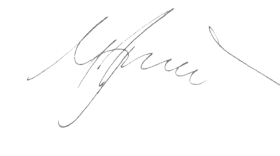 ректор УрГЭУ				                                                       М.В.Федоров				                                                       